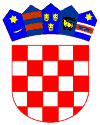 REPUBLIKA HRVATSKAOSJEČKO-BARANJSKA ŽUPANIJAKLASA: 363-01/22-05/01URBROJ: 2158-41-03-23-6Vladislavci, 13. veljače 2023. NAPOMENA: Za vrijeme trajanja javnog uvida nije zaprimljena niti jedna primjedba ili prijedlog. PročelnicaGordana Pehar Kovačević, dipl. iur. v. r.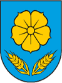 OPĆINA VLADISLAVCIJEDINSTVENI UPRAVNI ODJELIZVJEŠĆE O PROVEDENOM SAVJETOVANJU S JAVNOŠĆUIZVJEŠĆE O PROVEDENOM SAVJETOVANJU S JAVNOŠĆUNaziv akta o kojem je savjetovanje provedeno: Nacrt Odluke o izmjenama Odluke o poticanju uređenja naselja i demografske obnove na području Općine Vladislavci za razdoblje od 2023. do 2027. godineNaziv akta o kojem je savjetovanje provedeno: Nacrt Odluke o izmjenama Odluke o poticanju uređenja naselja i demografske obnove na području Općine Vladislavci za razdoblje od 2023. do 2027. godineVrijeme trajanja savjetovanja:  09. siječnja 2023. godine                                                        do 09. veljače 20233. godineVrijeme trajanja savjetovanja:  09. siječnja 2023. godine                                                        do 09. veljače 20233. godineCilj i glavne teme savjetovanjaOsnovni cilj savjetovanja bio je dobivanje povratnih informacija (primjedbi, prijedloga) od zainteresirane javnosti u svezi rješenja predloženih nacrtom  Odluke o izmjeni Odluke o  poticanju uređenja naselja i demografske obnove na području Općine Vladislavci za razdoblje od 2023. do 2027. godineR.br.Naziv dionika (pojedinac, organizacija, institucija)Članak na koji se odnosi primjedba/prijedlogTekst primjedbe/prijedlogaPrihvaćanje/ neprihvaćanje primjedbe ili prijedloga sa obrazloženjem_____